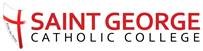 GCSE FrenchFOUNDATIONWriting practice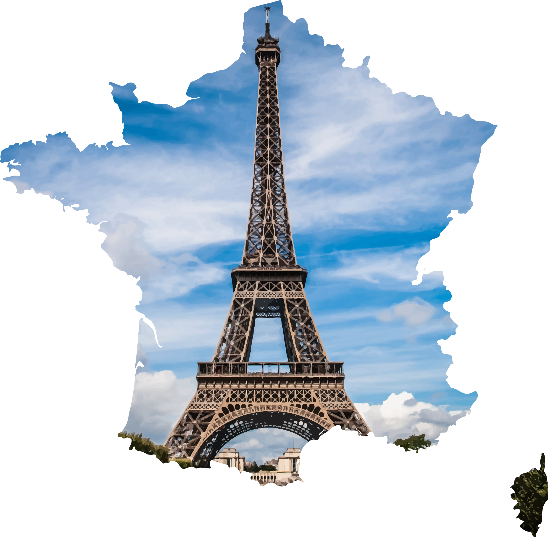 